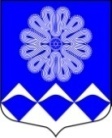 РОССИЙСКАЯ ФЕДЕРАЦИЯ
 АДМИНИСТРАЦИЯМУНИЦИПАЛЬНОГО ОБРАЗОВАНИЯ
ПЧЕВСКОЕ СЕЛЬСКОЕ ПОСЕЛЕНИЕ
КИРИШСКОГО МУНИЦИПАЛЬНОГО РАЙОНА
ЛЕНИНГРАДСКОЙ ОБЛАСТИПОСТАНОВЛЕНИЕОт  04 апреля  2022 года 	№ 37д. ПчеваВ соответствии с Федеральным законом от 02.03.2007 № 25-ФЗ «О муниципальной службе в Российской Федерации», администрация муниципального образования Пчевское сельское поселение Киришского муниципального района Ленинградской областиПОСТАНОВЛЯЕТ:	1.	Внести следующие изменения в Порядок  уведомления муниципальными служащими Администрации муниципального образования Пчевское сельское поселение Киришского муниципального  района Ленинградской области представителя нанимателя (работодателя) о намерении выполнять иную оплачиваемую работу, утвержденное постановлением администрации от 27.03.2019 № 22 (далее – Порядок):	1.1. Пункт 2 Порядка изложить в следующей редакции:«2) Муниципальный служащий, за исключением муниципального служащего, замещающего должность главы администрации муниципального образования Пчевское сельское поселение Киришского муниципального  района Ленинградской области по контракту (далее – глава администрации), вправе с предварительным письменным уведомлением представителя нанимателя (работодателя) выполнять иную оплачиваемую работу, если это не повлечет за собой конфликт интересов и если иное не предусмотрено Федеральным законом от 02.03.2007 № 25-ФЗ «О муниципальной службе в Российской Федерации.	Муниципальный служащий, замещающий должность главы администрации по контракту, не вправе заниматься иной оплачиваемой деятельностью, за исключением преподавательской, научной и иной творческой деятельности. При этом преподавательская, научная и иная творческая деятельность не может финансироваться исключительно за счет средств иностранных государств, международных и иностранных организаций, иностранных граждан и лиц без гражданства, если иное не предусмотрено международным договором Российской Федерации или законодательством Российской Федерации.».	2.	Опубликовать настоящее постановление в газете «Пчевский вестник» и разместить на официальном сайте администрации pchevskoe.ru.	3.   Контроль за исполнением настоящего постановления оставляю за собой.   Глава  администрации		                                                 Д.Н. Левашов О внесении изменений в Порядок  уведомления муниципальными служащими Администрации муниципального образованияПчевское сельское поселениеКиришского муниципального района Ленинградской областипредставителя нанимателя (работодателя) о намерении выполнять иную оплачиваемую работу,  утвержденный постановлением администрации от 27.03.2019  № 22